Good luck and keep in touch! We look forward to seeing what you have all been up to.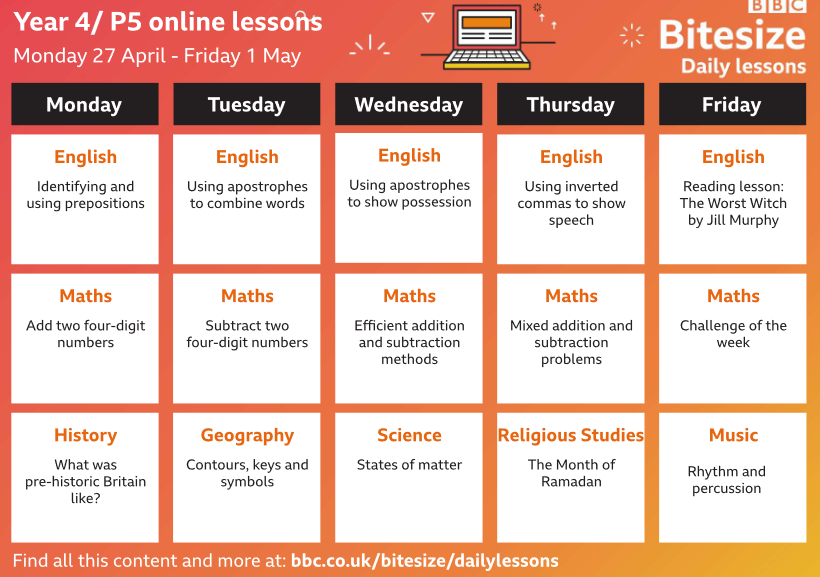 Year 4 Learning Activities - Week Six 27th April 2020Please read through the choice of activities on the next page with your grown-ups and try to complete FIVE each day.  Your parents/carers can send pictures of your learning or ask any questions via my email account:ianbeggs@st-bartholomews.brighton-hove.sch.ukYear 4 Learning Activities - Week Six 27th April 2020Please read through the choice of activities on the next page with your grown-ups and try to complete FIVE each day.  Your parents/carers can send pictures of your learning or ask any questions via my email account:ianbeggs@st-bartholomews.brighton-hove.sch.ukYear 4 Learning Activities - Week Six 27th April 2020Please read through the choice of activities on the next page with your grown-ups and try to complete FIVE each day.  Your parents/carers can send pictures of your learning or ask any questions via my email account:ianbeggs@st-bartholomews.brighton-hove.sch.ukA day for the Y4 class at the moment could look like:A day for the Y4 class at the moment could look like:A day for the Y4 class at the moment could look like:TimeWhat are we doing?Activity choices9.00 - 10.00 amActive / Motivation TimeJoin Joe Wicks - The Body Coach TV - youtube - for his daily workout or choose one of the activities in the pink boxes.10.00 - 10.30 amReading TimeRead a book or your choice or choose an e-book on the OxfordOwls websitewww.oxfordowl.co.uk/for-home/find-a-book/librar y-page10.30 - 11.00 amLearning TimePlay some Maths games online. Try:coolmathgames.com ormathsframe.co.uk11.00 - 12.00 pmLearning TimeChoose one of the activities from the green boxes.12.00 - 12.30 pmLunchHelp to make lunch, clean up and put everything away.12.30 - 1.00 pmFree Play1.00 - 2.00 pmCreative TimeChoose one of the activities in the yellow boxes.2.00 - 3.00 pmInnovation TimeChoose one of the activities in the blue boxes.LearningTimeCreativeTimeInnovationTimeMotivationTimeBBC Bitesize are offering 3 daily lessons every day - online or on the BBC iPlayer. Have a look at this week's schedule (on the next page) and choose at least 3 activities that interest you. I’ve put arrows by three that I recommend!____________________________The Book of Hopes is published online today to comfort, inspire and entertain us in lockdown: https://literacytrust.org.uk/family-zone/9-12/book-hopes/Find a poem in the book to read to a friend or family member. Write a poem of your own in response.____________________________You find the dragon in this picture curled up on the radiator in your room when you come home. Write a story to tell what happens next. Consider: where is it from? Why is it so small? Are there more like it? How will you look after it? Will you keep it a secret?____________________________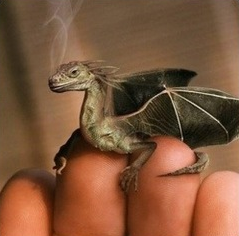 Complete a maths lesson from the ‘Summer term, week 2’ section here:https://whiterosemaths.com/homelearning/year-4/ ____________________________What are the missing digits in these calculations? Explain how to work it out to an adult.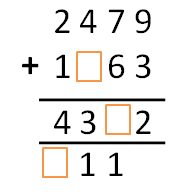 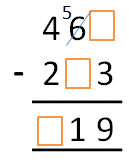 Plant 2 sunflower seeds. Put one on a well-lit window sill. Put the other in a cupboard where it will be kept in the dark. Which one will grow best? In a week, you should be able to see whether you were right. Don’t forget to water both seeds equally to keep the experiment fair!_____________________We know that electricity has to move in a loop (called a circuit), or it won’t flow. But this torch looks like it’s got electricity moving in a line, with the batteries in the handle to the bulb at the front.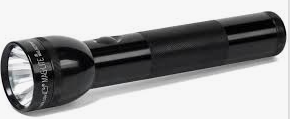 Where is the circuit in this torch? Ask an adult to help you consider this.______________________My favourite artist is called Friedensreich Hundertwasser! Look closely at some of his work here: http://www.artnet.com/artists/friedensreich-hundertwasser/What things does he draw over & over again? What shapes turn up in his paintings all the time? These are called motifs. Draw a picture in his style – what motifs could you include?______________________Put the finishing touches to your costume for the Children’s Parade at Home on Saturday. Don’t forget to film or photograph what you do and share it with me!Choose a Maths or English game from ictgames.com This week, I recommend Subtraction Patterns:https://uk.ixl.com/math/year-4/subtraction-patterns-over-increasing-place-valuesChoose a level and activity to challenge you appropriately.__________________Last week, on Saturday, it was World Penguin Day!Edinburgh Zoo has had a big success with their colony of endangered rockhopper penguins: some new chicks have just hatched. Watch the colony live here: https://www.edinburghzoo.org.uk/webcams/penguin-cam/#penguincam You can find out more about them by searching the website for ‘rockhoppers.’__________________Sonic the Hedgehog is an old computer game character. Can you draw him? It’s easy when you follow Rob Biddulph’s online tutorial:https://www.youtube.com/watch?v=fj12BZE5FKwThe #RST26Challenge is being done across the country by people raising money for charity. Keep an object in the air for 26 bounces…Ben Stokes does it here with a loo roll & his dog’s ball! https://www.youtube.com/watch?v=Tgoov1j2C4Y Can you take the challenge?__________________We’re all allowed to take exercise outdoors, once a day, as long as we can keep a safe distance from others. The Daily Mile at Home offers easy, fun ideas for exercise activities for you and your family: https://thedailymile.co.uk/at-home/ __________________Practise the dance, march, or routine along with the music you chose for the Children’s Parade at Home on Saturday. When you perform it on Saturday, don’t forget to film or photograph what you do and share it with me!